Transatlantic Council Virtual Cub Scout Day CampAnd STEM campsParent-Leader Guide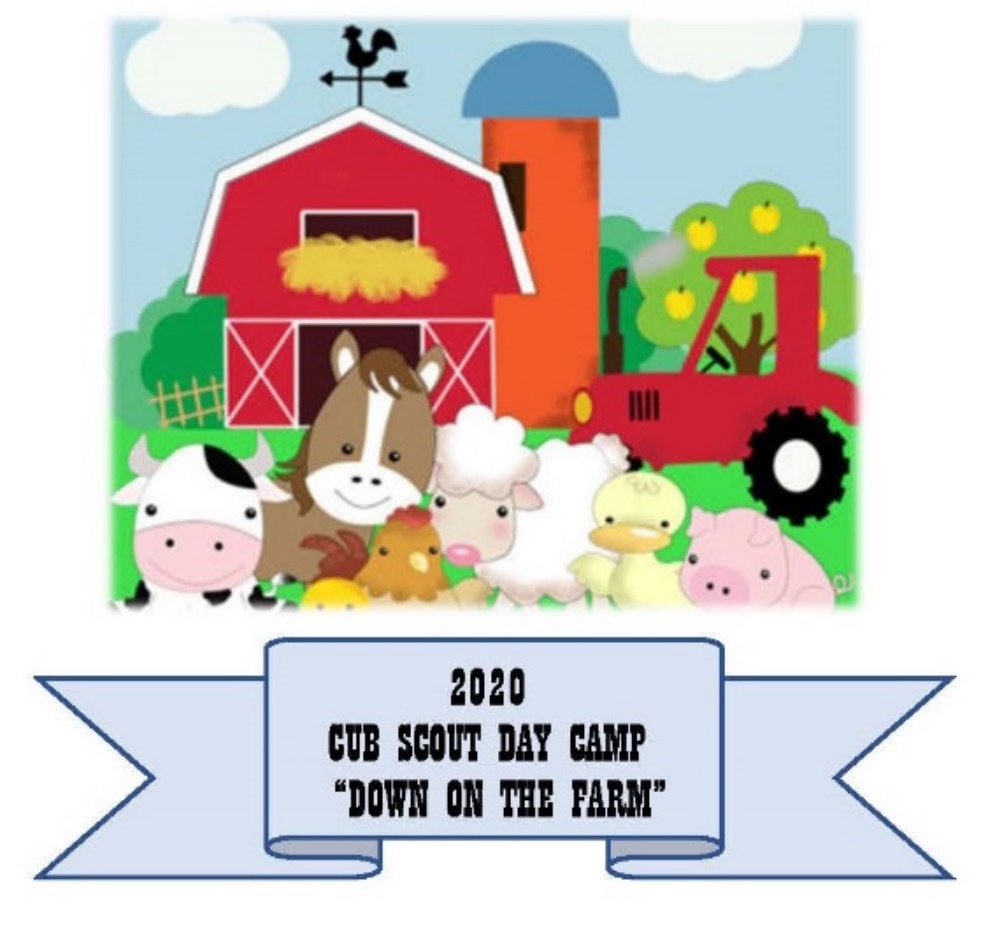 Camp Director: Kelly WratkowskiProgram Director: Natalie MillerAssistant Scout Executive: John ErskineThemed day camp June 15-19*Available to all Cub Scouts*Down and Dirty STEM camp June 22-26STEM Nova Wild camp June 29-July 3STEM Supernova July 6- 10*STEM Camps are for Cubs who will be Wolves, Bears, Webelos, and Arrow of Light Scouts in Fall 2020”Online Registration link goes hereWelcome to the Transatlantic Council’s Virtual Cub Scout day camps!  These weekly online camps are offered as part of the Transatlantic Council’s Summer Spec-TAC-ular Summer-palooza where we are making Lemonade out of Lemons.  Cub Scouts will have the opportunity to participate daily in Cub Scout activities and in following weeks work on acheivements towards the STEM awards.  Sorry, the STEM awards programs are not available to Lions and Tigers. The fee for the day camp- regardless of the number of camp sessions selected- is $10 per registrant. Each participant will receive a patch as part of their registration fee (to be mailed at a later time).  Scouts will have the opportunity to purchase Spec-TAC-Ular neckerchiefs and camp shirts.  These items will only be available online as pre-sale item.   A link for the items will be on the registration page.Week 1: Down on the Farm June 15-19  (9am-2:30pm)Week 2: Down and Dirty STEM Nova (9am-11am, Wolf/Bear & 1pm-3pm Webelos/AOL)Week 3: STEM Nova Wild (9am-11am, Wolf/Bear & 1pm-3pm Webelos/AOL)Week 4: STEM Supernova (9am-11am, Wolf/Bear & 1pm-3pm Webelos/AOL)Live sessions will be held via Zoom.Private Facebook page where prerecorded activites will be posted. Scouts must have camera on at all times to get credit for STEM activities. Links will be sent out once the camp director has the registration lists.Your Cub Scout will be assigned a den (Ponies, Ducks or Lambs). When logging in, please put their den name first. Example: Lambs Smith, John. Their assigned den will be sent out with the links (STEM camps do not have dens)All Youth Protection  and Cub Scout rules apply. Ranks for camp are based on the child’s grade in the fall of 2020.  Lions are upcoming kindergartnersTigers are upcoming first gradersWolves are upcoming second gradersBears are upcoming third gradersWebelos are upcoming fourth gradersArrow of Lights (AOL) are  upcoming fifth graders.For the STEM camps (Wolves, Bears, Webelos, and AOLs), not all requirements will be finished in class. There will be homework to earn the STEM awards. Shopping List week 1Plastic Bag Green HouseGallon size plastic resealable bagPotting soilSeeds (lima beans, popping corn, pumpkin seeds, citrus or other fruit seeds)Soda Bottle Composting2-liter soda bottle (make sure it is transparent) Scissors Raw food scraps (vegetable/fruit peel, tea bag, coffee grounds, raw leftovers)SoilWater spray bottleAnt Farm Neckerchief Slide	Tic-tac box	Plastic ant2 different colors of sand (1 should be dark)	Sponge Grass Barn4 kitchen spongesGrass seedMedium reusable food storage containerFarm Animal OrigamiOrigami paperWindsockTin canPaint/ construction paperGlue/ tapeStreamers, fabric or ribbonsRope or yarnTin Can LanternClean tin canPaperPencilScissors2 x 4 scrap lumberDuct tape HammerFlathead nailsSmall candle and holder or batter powered t -lightNon-Newtonian fluidCorn starchCup WaterStir stickRock PaintingSmooth rocksPaint pensPaint Paint brushesSlimeBoraxWaterSchool glue Food coloringKnotsPara cord (ten feet length is plenty)Week 2 Shopping ListDown and dirtyCorn starch Pie tin (2) Paint brushSandPlastic dinosaurs (small)Colored pencilsPlain white paperWeek 3 Shopping ListNova WildSmall poster board or sketch paperWeek 4 Shopping ListThere are no extra materials needed for Week 4.Week 1 ScheduleWeek 2, 3 and 4 ScheduleStaffThere is a minimal amount of staff needed for a virtual day camp however, the more staff there is the more Scouts we can have join the fun. Camp needs both adult staff and Scouts BSA staff (no age requirement). The only paperwork I will be requiring is a copy of YPT certificate from Adult Staff. If you would like to be staff, please click this link to express your interest.  Summer Recognition Items!Each participant will receive a patch as part of their registration fee (to be mailed at a later time).  Scouts will have the opportunity to purchase Spec-TAC-Ular neckechiefs and camp shirts.  These items will only be available online as pre-sale item.   A link for the items will be on the registration page.Questions?Camp Director: Kelly Wratkowski	alligatormommy@gmail.comProgram Director: Natalie Miller		ihilanimiller@gmail.comAssistant Scout Executive: John Erskine 	john.erskine@scouting.orgMondayPoniesDucksLambsTuesdayPoniesDucksLambs9:00 AMOpeningOpeningOpening9:00 AMOpeningOpeningOpening10:00 AMFarm skillsCraftScout Skills10:00 AMgamesCraftSTEM11amScout skillsFarm SkillsCraft11amSTEMGamesCraft12pm12pmFire stationFire StationFire Station1pm CraftScout SkillsFarm Skills1pm CraftSTEMGames2pm Closing ClosingClosing2pm Closing ClosingClosingWednesdayPoniesDucksLambsThursdayPoniesDucksLambs9:00 AMOpeningOpeningOpening9:00 AMOpeningOpeningOpening10:00 AMScout skillsFarm SkillsCraft10:00 AMSTEMScout SkillsCraft11amCraftScout SkillsFarm Skills11amCraftSTEMScout Skills12pm12pmBee KeepingBee KeepingBee Keeping1pm Farm SkillsCraftScout Skills1pm Scout SkillsCraftSTEM2pm Closing ClosingClosing2pm Closing ClosingClosingFridayPoniesDucksLambs9:00 AMOpeningOpeningOpening10:00 AMFarm skillsCraftScout Skills11amScout SkillsFarm SkillsCraft12pm1pm CraftScout skillsFarm Skills2pm Closing ClosingClosingMondayTuesdayWednesdayThursdayFriday9am-11am Wolf/ BearWolf/ BearWolf/ BearWolf/ BearWolf/Bear1pm-3pmWebelos/AOLWebelos/ AOLWebelos/ AOLWebelos/ AOLWebelos/AOL